Donnersberger unterwegs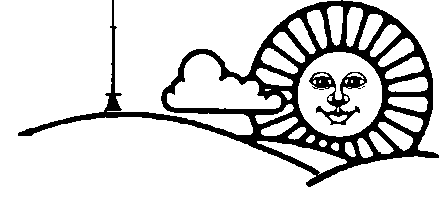 Herbst 2023SüdtirolVom 8. – 14. Oktober 2023 bieten wir (der Verein „Donnersberger unterwegs“ in Zusammenarbeit mit der Donnersberger SPD und dem SPD-Ortsverein Kerzenheim)  eine informative und abwechslungsreiche Herbstfahrt an.Folgendes Programm ist vorgesehen:08.10.2023Ankunft in Ratschings-Mareit, Zimmerverteilung, Abendessen im Hotel09.10.2023Fahrt zum Ritten mit Mittagessen, Fahrt mit der Rittener Schmalspurbahn und der Gondelbahn oder mit dem Bus nach Bozen. In Bozen Zeit zur freien Verfügung, Abendessen im Hotel10.10.2023Große Dolomitenrundfahrt, Abendessen im Hotel11.10.2023Rundgang in Mareit mit Besichtigung Schloss Wolfsthurn und einer Edelstein-schleiferei, Abendessen im Hotel12.10.2023Fahrt nach Brixen mit Stadtführung, Besuch der Festung Franzensfeste, Abendessen im Hotel13.10.2023Fahrt nach Sterzing mit Stadtrundgang und Besuch des Sterzinger Bauernmarktes. Besuch der Burg Greifenstein, Abendessen im Hotel14.10.2023Heimreise- Programmänderungen vorbehalten -Leistungen.Fahrt mit modernem Reisebus, 6 Übernachtungen im 3-Sterne-Hotel - Naturhotel Haller in Ratschings -, Halbpension, DZ/DU/WC, Sauna, Ausflüge & Besichtigungen lt. Programm, Reiseleitung, Reisebegleitung, Sanitätsbetreuung.Preis pro Person im Doppelzimmer: 690,-- €, Preis im Einzelzimmer 730,-- € (begrenzte Anzahl).Mindestteilnehmerzahl 30 PersonenAnmeldungen bis 03.06.2023 an:Gisela Mähnert, Geschwister-Scholl-Str. 13, 67304 Kerzenheim, Tel. 06351/45000